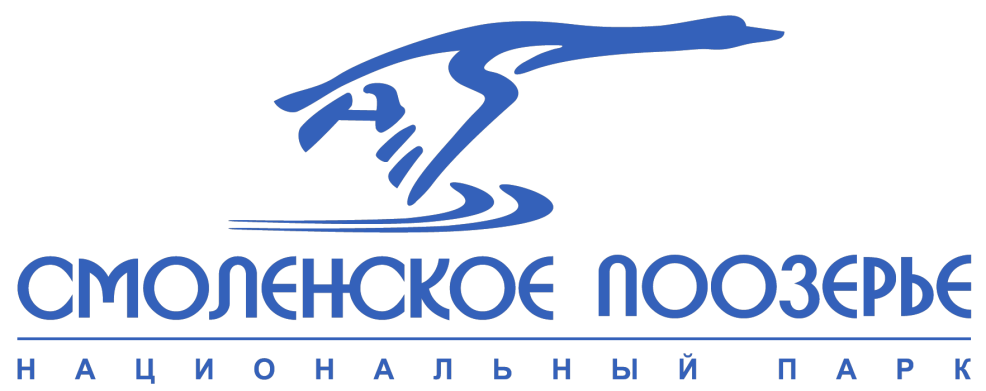 ПРЕСС-РЕЛИЗОСНОВНАЯ ДЕЯТЕЛЬНОСТЬ ПОДРАЗДЕЛЕНИЙ НАЦИОНАЛЬНОГО ПАРКА«СМОЛЕНСКОЕ ПООЗЕРЬЕ»  В 2021 ГОДУОТДЕЛ ОХРАНЫ ТЕРРИТОРИИ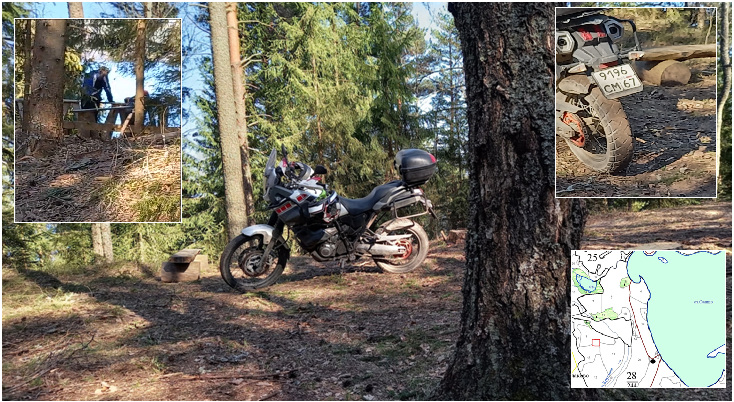 Административно-правовая деятельность:- выявлено 201 нарушения режима национального парка и иных правил природопользования на территории национального парка.   - на нарушителей составлено 132 административных протоколов. Из них: - определение об истребовании сведений, необходимых для разрешения дела об   административном правонарушении и письмо в ПП – 22;- постановления о рассмотрении дел – 106, из них устное замечание – 44, штраф – 62; по месту жительства - 9- постановления о прекращении дел – 28- письма, вызовы, сопроводительные письма - определения о продлении дел, ходатайства – 73- расчёт ущерба – 1 (по клюкве)- передача дела – 2- дела в ФССП – 21- дела по 20.25 в мировой суд – 25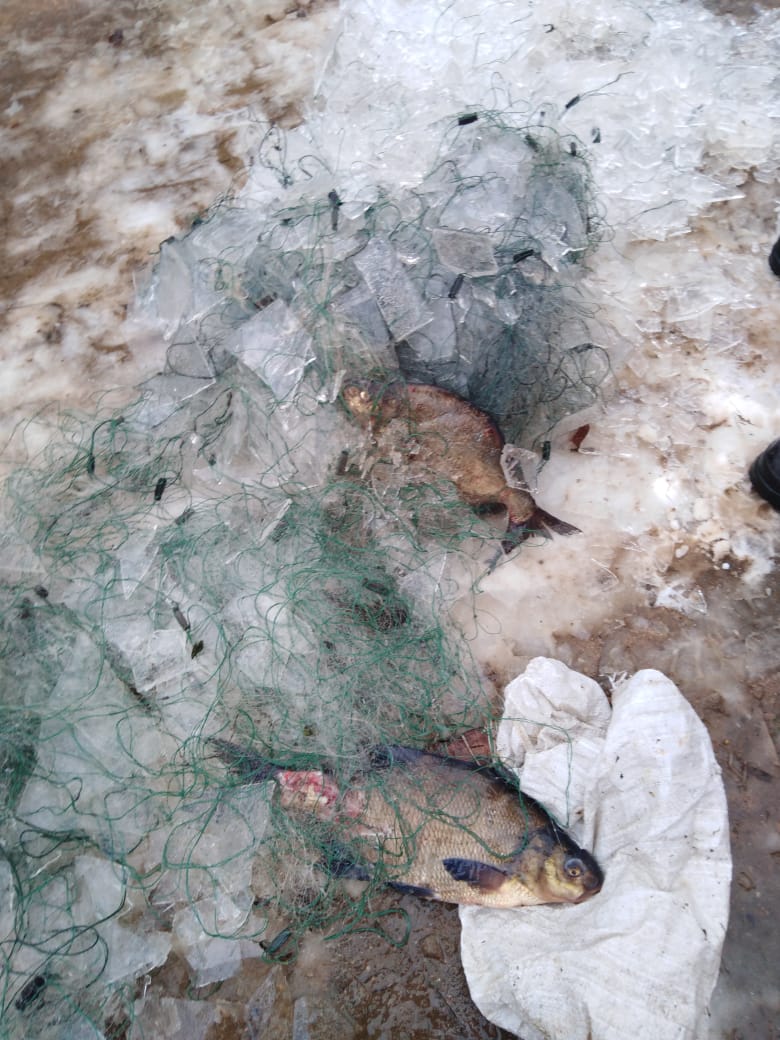 - дела на проверку прокурору (подготовка дел, сопроводительное письмо)- по вскрытым нарушениям органами внутренних дел не было возбуждено    уголовных дел - 4.У нарушителей изъято: клюква – 0,5 кг; острог, телевизоров, мерёж, жерлиц – 14, сети рыболовные - 87 шт. общей длиной 2999,00 метров, рыбы – 32,987 кг; огнестрельное оружие – 1; древесина – 5,627 м³.Мониторинг численности и территориального  размещения животных на постоянных маршрутах (работа с постоянными учетными маршрутами  госинспекторов: обработка собранных маршрутных листов за июль - декабрь 2021 г.; раздача бланков маршрутов).Мониторинг численности и территориального размещения  токующих птиц – тетерев и глухарь - сбор карточек, обработка материалов (внесение в БД, составление сводных таблиц).Мониторинг численности и территориального  размещения медведя, енотовидной собаки и барсука по поселениям на территории национального парка. Обработка данных «Карточек учёта барсука по поселениям, енотовидной собаки и медведя» за 2021 год.Мониторинг численности и территориального  размещения бобра на территории национального парка. Обработка данных схем «Учёта поселений бобра» за 2021 год.Мониторинг численности и территориального  размещения норки и выдры на территории национального парка. Обработка данных схем «Учёта норки и выдры» за 2021 год.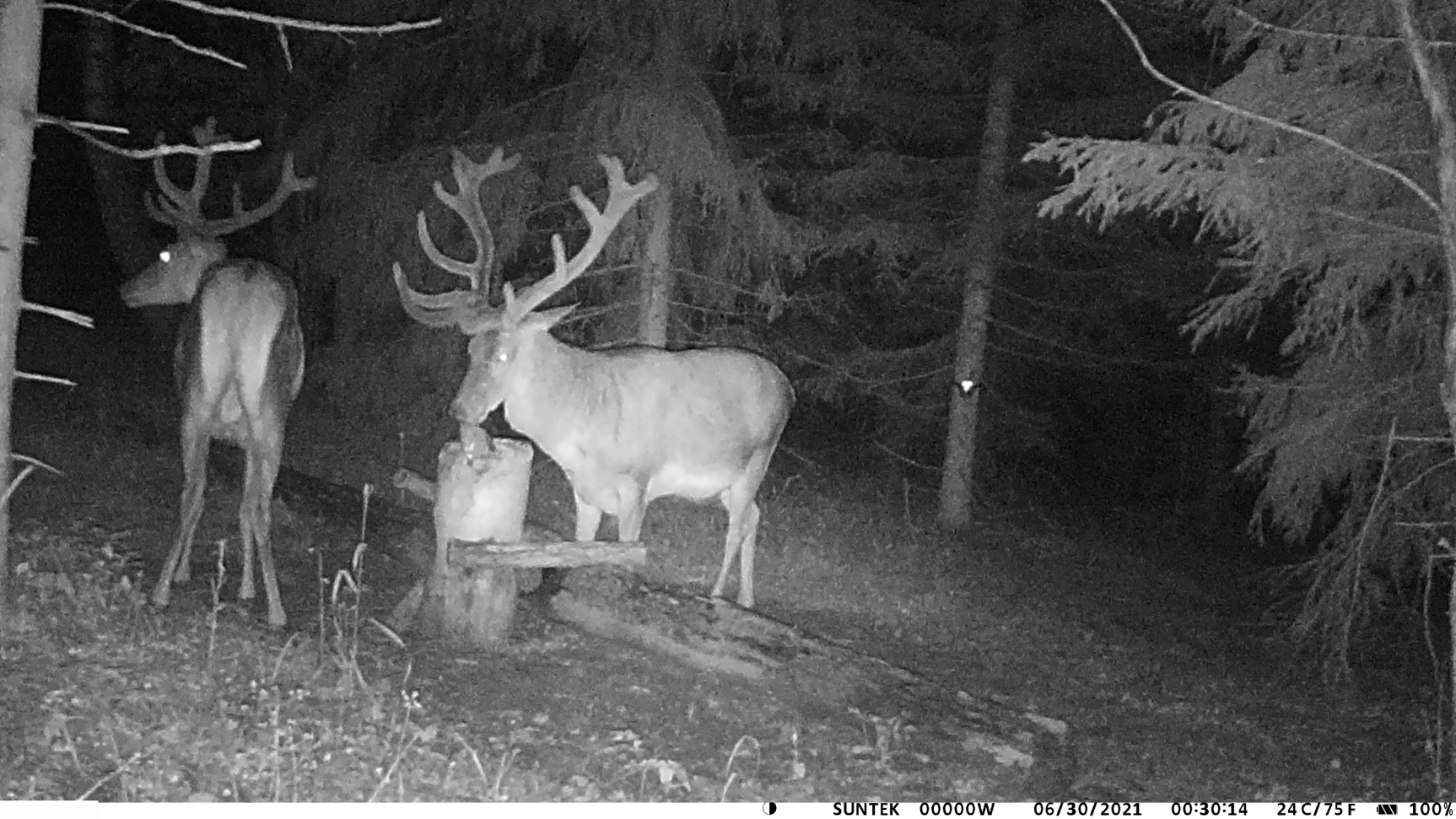 Работа с документами и файлами (отправка эл. почты, сканирование      документов); отправка электронной почты; Подготовка стенда работа службы охраны ЛЕТО, ОСЕНЬ 2021Принятие участия в вебинаре  «Применение фотоловушек в научных исследованиях на ООПТ» 23-25.08.2021 год.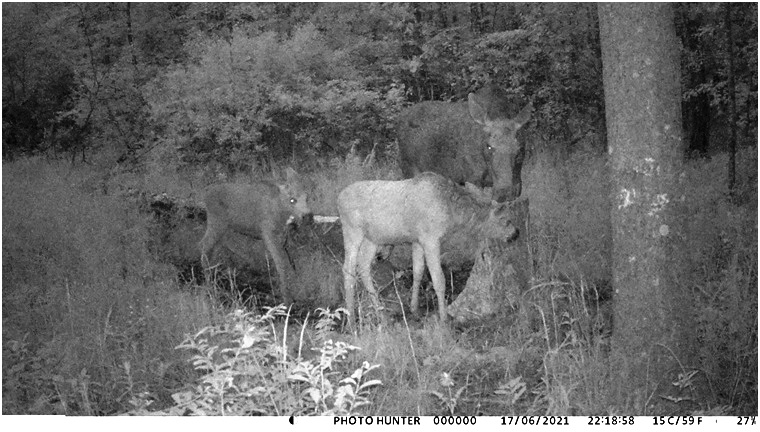 Регистрация в системк МЕРКУРИЙ: Баринов Алексей Михайлович (barinov_am_211013) и Шалаева Ксения Вячеславовна (shalaeva_kv_211013) назначена роль "Администратор ХС" в системе "Ветис. Паспорт". Организация, выдавшая роль: ОГБУВ «Госветслужба».ОТДЕЛ ЛЕСНОГО ХОЗЯЙСТВАРасчистка и устройство противопожарных минерализованных полос -8км.Расчистка и обновление противопожарных минерализованных полос – 92 км.Прочистка квартальных просек – 10км.Содержание дорог противопожарного назначения – 15 км.Установка новых противопожарных стендов – 15шт.Установка новых шлагбаумов – 12шт.Обустройство подъездных путей к пожарным водоемам – 15 шт.Проведение лесопатологического обследование участков леса на предмет выявления вредителей и болезней леса – 200га.Посадка леса (лесных культур) –Установка аншлагов и информационных щитов – 15 шт.Установка указателей и предупредительных знаков – 15 шт.Отпуск дров местному населению -1322,56м3.Заготовка дров для собственных нужд –99м3.Составление договоров купли-продажи лесных насаждений для местного населения – 92шт.Расчистка экологических троп и туристических маршрутов.ОТДЕЛ МОНИТОРИНГА И ИНВЕНТАРИЗАЦИИ ПРИРОДНЫХ КОМПЛЕКСОВ  Отбор проб воды для гидрохимического анализа на оз. Сапшо и Баклановское, совместно со Смоленским отделением Росгидромета.Мониторинг  уровненного и термического режимов, ледовой обстаноки, прозрачности  и растворенного кислорода  на основных водоемах национального парка.Мониторинг численности и территориального  размещения животных на зимних маршрутных учетах. Обработка данных по зимним маршрутным учетам (ЗМУ) – два прохождения в январе и феврале 2021 года- обработка данных  с помощью Программного комплекса планирования, сопровождения и автоматизированной обработки данных ЗМУ РФ (ПК ЗМУ РФ) – 44 карточки; получение данных с ПК ЗМУ РФ о численности животных и птиц на территории НП с учётом пересчётных коэффициентов для каждого вид – сделаны ведомости по птицам и копытным, хищные, пушные, околоводные: заполнение сводной ведомости по прохождениям с карточек ЗМУ (ПК ЗМУ + вручную); расчёт численности животных и птиц на территории НП с учётом пересчётных коэффициентов для каждого вида (ПК ЗМУ); расчёт плотности ос. 1000 га; графики, таблицы, по биотопам и общее; аналитика/статья на сайт НП.  Слежение за круглогодичными явлениями природы, фиксирование многолетних изменений в жизни природы. Внесение информации в базу данных. Обработка дневников наблюдений (сохранение данных дневников за 2020 год в электронный вид – 24 дневника наблюдателя + календарь природы с сайта НП - обработаны); фиксирование многолетних изменений в жизни природы. Расчёт данных средних дат и показателей по данным Дневников наблюдателя 2020 года с помощью Exsel (сезонные наблюдения и наблюдения за животным миром). Изменение структуры согласно ДН, подведение итогов, добавление описательной части к таблицам, изменение структуры согласно ДН, подведение итогов. Разработка методики и карточек учёта по ЗМУ ласки и учёт медведя, барсука и енотовидной собаки.Мониторинг численности и территориального  размещения зубра Европейского на территории национального парка подготовка приказа, карточек учёта, списка учётчиков, краткой методики учёта совместно с зам. директором по охране Рагонским Г.В. Сбор карточек, обработка материалов (внесение в БД, составление сводных таблиц, принскрины имеющихся видео с фотоловушек, Матрица фотоловушек для учета зубров на территории национального парка «Смоленское Поозерье» 2021 г., график прироста зубров, составление картосхем пространственного размещения зубров на территории НП, и размещения фотоловушек).- составление карт по данным учёта вольноживущих популяций зубров на территории национального парка «Смоленское Поозерье»  в МАПИНФО. (совместно с Кунаш Д.А.): следы, фотоловушки, опрос местных жителей и охотпользователей, лёжки.Проведение мониторинговых исследований энтомофауны на 12 площадках: установлено более 300 почвенных ловушек, 10 оконных ловушек. Ручной сбор материала. Совершено 16 проездов с автомобильной ловушкой с запада на восток НП по маршруту: Побоище-Бакланово-Пржевальское-Гуки-Рибшево. Подготовка разделов Летописи природы за 2020 год (сбор материалов исполнителей и обработка собранных материалов), компоновка, распечатка томов.Обработка полевых сборов насекомых 2021 гг. Всего обработано более 3000 экземпляров. Работа на мониторинговых площадках: окр. д. Бакланово, окр. пос. Пржевальское, окр. д. Боровики и др. в разных частях НП (съем почвенных и оконных ловушек насекомых, обработка и сортировка собранного материала). Проведение мониторинговых исследований энтомофауны на 5 площадках: установлено более 50 почвенных ловушек, 10 оконных ловушек. Совместно с Корякиным Андреем Ватиславовичем разработка проекта по созданию радиоуправляемых средств для парка. Совместно с сотрудниками ЦЭПЛ РАН, МГУ работа над проектом «Индикаторы агрогенного этапа развития лесной территории».Сотрудничество с туристическим агентством Ефимкиных, агентством «Турпоездка» и иными организациями в рамках проведения тематических экологических экскурсий. Сотрудничество со Смоленским государственным университетом. Преподавание и участие в грантовых проектах. Проведение экскурсий и практических занятий для сербских студентов (май 2021 г.). Сотрудничество с креативным пространством «Штаб». Совместно с сотрудниками кафедры геохимии ландшафтов и географии почв  МГУ имени М.В. Ломоносова, Семенковым Иваном Николаевичем, Шопиной Ольгой Владимировной обработка материалов по созданию почвенных карт, проведение полевой части экспедиции по поиску агрогенной метки восстановления лесов.Совместно с сотрудниками ЦЭПЛ РАН, МГУ работа над проектом «Индикаторы агрогенного этапа развития лесной территории».Реализация нацпроекта «Экология» - разбивка фундамента большого дома в рамках строительства «Этнодеревни», Строительство здания музея, подготовка концепции экспозиции.30 января – 10 февраля  учебно-производственная практика студентов и работы по экологической оценке компонентов природной среды национального парка «Смоленское Поозерье» под руководством сотрудников кафедры Экологической геологии Санкт-Петербургского государственного университета (СПбГУ). В исследованиях принимали участие бакалавры и магистры СПбГУ. Общая численность группы – 10 человек.Полевая практика студентов МГУ – 4 чел., Организация,  проведение  и научное руководство  практикой студентов кафедры геохимии ландшафтов и географии почв МГУ им. М. В. Ломоносова – 30 чел.Организация,  проведение  и научное руководство  практикой студентов РУДН – 4 чел.Организация,  проведение  и научное руководство  практикой студентов СмолГУ – 20 чел.Участие в заседаниях НТС ФГБУ «Национальный парк «Себежский» и ФГБУ Государственный природный заповедник «Полистовский».Участие и работа в качестве секретаря НТС ФГБУ «Национальный парк «Смоленское Поозерье». Составление протокола. Рассылка участникам НТС. Исследование культурных ландшафтов средствами Исторических Геоинформационных Систем.Участие  в IV Международном научном семинаре «Растительность болот: современные проблемы классификации, картографирования, использования и охраны».Участие в конференции “ВЛИЯНИЕ ИСТОРИИ ЗЕМЛЕПОЛЬЗОВАНИЯ И КЛИМАТА НА ЛЕСНЫЕ ПОЧВЫ”. Строительство здания музея «Загадки смоленских менгиров» совместно волонтерской командой «Смоленский терем».Участие в научно-методической конференции «Биологические науки в школе и вузе».Участие в НТС «Полистовского заповедника» и национального парка «Себежский».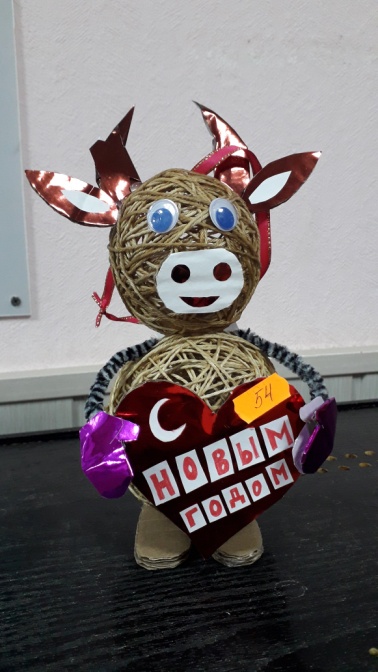 ОТДЕЛ ЭКОПРОСВЕЩЕНИЯПодведены итоги конкурса детских поделок «С Новым Годом, Поозерье!».  Участниками стали 96 человек, 39 из них стали победителями. 27 февраля проведены соревнования по спортивной орнитологии (зимнему бёрдингу),  участие приняли 66 человек (10 команд). Впервые состоялось дистанционное участие команд ОГБОУ с интернатом «Смоленский фельдмаршала Кутузова кадетский корпус» и СОГБУ ДО «Станция юннатов». Симферопольский издательский дом КФУ выпустил подготовленный Молодежным клубом Крымского отделения РГО сборник «Эковолонтерство в России: лучшие практики», куда вошла статья начальника отдела экологического просвещения С.А. Богдановой «Вот такие они необыкновенные люди – волонтеры».Информация о национальном парке опубликована в календаре «Путешествуем по России», изданном журналом «Гражданская авиация».НП «Смоленское Поозерье» запускает цикл онлайн-лекций для детей и взрослых. Проведено 3 лекции, приняло участие 53 человека.27 февраля сотрудники отдела экологического просвещения приняли участие в проведении Открытый чемпионат и первенство по лыжным гонкам Федерации спортивного ориентирования Смоленской области (свободный стиль) «КРАСОТА ПРЖЕВАЛЬСКОГО ЛЕСА- 2021» 6 марта на территории спортивно-оздоровительной базы отдыха «Чайка» впервые состоялись соревнования «Лыжня Поозерья – 2021». Участниками забега стали 86 человек. Общее количество посетителей мероприятия – более 150 человек.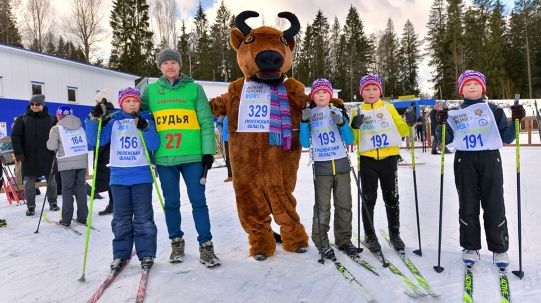 Подведены итоги ежегодной Всероссийской акции «Покормите птиц!» Всего в акции приняло участие 1402 учащихся дошкольных и  образовательных учреждений Смоленской области, 103 из них стали победителями.Стартовала акция  «Марш парков 2021». В рамках акции объявлен детский художественный конкурс плакатов «Защитим природу от пожаров».В рамках празднования «Дня воды»  с 12-20 марта национальным парком «Смоленском Поозерье» была объявлена интернет-викторина «Вода – наше богатство», в которой приняли  участие 29 школьников общеобразовательных учреждений Смоленской области, 17 участников стали победителями.23 – 25 марта на территории парка проходили по заказу телеканала «Россия – Культура» съёмки программы «Искатели», посвящённой городу Вержавску. Сотрудники отдела экологического просвещения приняли участие в съёмках.Подготовлены и переданы фотоматериалы и тексты для организации выставки «Птицы Хмелиты».1 апреля в Международный день птиц в Информационном центре Администрации национального парка во время весенних каникул для учащихся 10-11 классов Пржевальской средней школы проведено экологическое мероприятие «Прилетели вестники весны». Изготовлена и разослана по школам листовка о птице 2021 года – кобчике. Для смоленских школьников проведена лекция о перелетных птицах нашего края.2 апреля в г. Смоленске в Креативном пространстве «ШТАБ» состоялась торжественная церемония награждения победителей и призёров соревнований по спортивной орнитологии (бёрдингу) «Кубок Смоленска – 2021». Стартовала Международная ежегодная природоохранная акция «Марш парков 2021». 4 и 6 апреля Национальный парк посетили две группы московских школьников (41 чел.) из СШ №1060, для них были проведены экскурсии и волонтерских десант. 15 апреля проведён День открытых дверей, посвященный Дню рождения парка, сотрудники отдела экопросвещения приняли участие в общественных слушаниях инвестиционных проектов в рамках Дня открытых дверей.С 17 февраля по 18 мая 2021 года СОГБУ ДО «Станция юннатов» совместно с ФГБУ «Национальный парк «Смоленское Поозерье» проведена областная заочная акция «Хранители аистиных гнезд», в которой приняли участие 30 учащихся и 15 педагогов средних школ Смоленской обл.22 апреля 2021 года на территории Экологического центра «Бакланово» состоялся XVI Слет Друзей национального парка «Смоленское Поозерье», приуроченный к празднованию Дня Земли. Всего приняло участие в XVI Слете Друзей 6 команд из образовательных учреждений Демидовского района Смоленской области, 35 детей и их наставников.29 апреля проведена онлайн международная историческая акция Диктант Победы.С апреля по май 2021 году в рамках Международной природоохранной акции «Марш парков» национальным парком «Смоленское Поозерье» был объявлен детский художественный конкурс  плакатов с одноименным девизу названием - «Защитим природу от пожаров!», в котором приняли 239 школьников Смоленской области, из них - 43 победителя.6 мая в Креативном пространстве «ШТАБ», г. Смоленск, проведена лекция на тему «Птицы Смоленского Поозерья», являющаяся подготовительным этапом к проведению бёрдинг-соревнований.8 мая состоялись на территории НП «Смоленское Поозерье» соревнования по спортивной орнитологии (бёрдингу). Приняло участие более 60 человек в составе 11 команд. В начале мая проведена уборка памятников солдатам ВОВ и возложение цветов, приуроченное ко Дню Победы, сотрудниками национального парка.9 мая участие в митинге по возложению венков павшим воинам в годы ВОВ на военном кладбище № 5.28 мая Экологический центр «Бакланово» посетили учащиеся 10 «А» класса МБОУ «Средняя школа № 5 г. Смоленска» (п. Красный Бор) в составе 16 детей и 2 педагогов.28 мая на территории Экологического центра «Бакланово» в третий раз прошел Аистиный фестиваль, организованный национальным парком «Смоленское Поозерье», на котором состоялась торжественная церемония награждения победителей акции «Хранители аистиных гнёзд», присутствовало около 60 взрослых и детей. 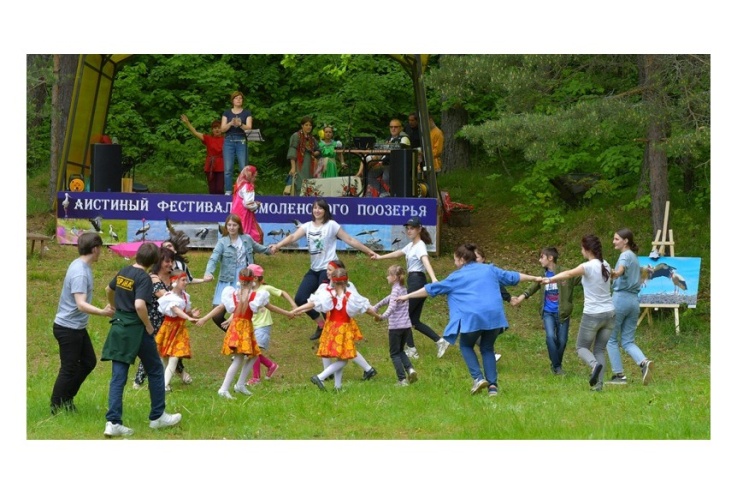 С 29 мая по 10 июня в ЭЦ «Бакланово» проведена Экологическая школа для учащихся Школы № 1535 (г. Москва) (30 школьников). 4 июня проведён «Географический калейдоскоп» в рамках просветительской акции «Ночь географии», организатором которой выступает Русское географическое общество. Участниками мероприятий стали 37 старшеклассников и педагогов московской школы № 1535.4 июня в деревне Боровики, на территории Аптекарского сада  состоялось  открытие «Тропы босых», где собралось 80 чел.Официально утверждена символика ФГБУ «Национальный парк «Смоленское Поозерье».Сотрудники отдела экологического просвещения награждены Грамотами Министерства природных ресурсов и экологии Российской Федерации.Работа в «Аптекарском саду» и сбор трав для фиточаев.В июле 2021 года вот уже в шестой раз в национальном парке «Смоленское Поозерье» проводился летний терапевтический лагерь реабилитационного центра «Спасение – Успех», количество участвующих - 70 человек. Волонтеры «Спасения» помогали сотрудникам национального парка благоустраивать Дендропарк и Аптекарский огород, а также наводили порядок на южном берегу озера Сапшо после расчистки тропы «К истокам» от аварийных и больных деревьев и обустраивали спуск к стоянкам на озере Сапшо.Следом за командой «Спасение – Успех», в конце июля Поозерье посетили ребята из центра «Уника» (Москва) в количестве 50 человек, они тоже далеко не в первый раз работают на добровольной основе в национальном парке. 6 июля на неделю в «Смоленское Поозерье» прибыла сборная группа волонтеров от Ассоциации волонтерских центров и объединила семерых участников со всей России: Московская, Рязанская, Иркутская, Ростовская области, а также Пермский, Красноярский край и Республика Коми. В Дендропарке волонтерский десант занимался поддержанием территории Аптекарского сада, его прополкой, поливом, благоустройством, собирал и заготавливал травы для фиточаев.В конце августа национальный парк «Смоленское Поозерье» принял  участие в Всероссийской акции «Экскурсионный флешмоб»: бесплатные экскурсии для всех!». В рамках акции была проведена экскурсия по экологической тропе «В царстве бурого медведя» (Демидовский район, д. Боровики). Участниками акции стали около 50 жителей нашего региона.3 сентября в креативном пространстве «Штаб» состоялась церемония награждения победителей и призеров соревнований по спортивной орнитологии «Весенний кубок Поозерья 2021», куда собралось более 20 бердеров-энтузиастов.  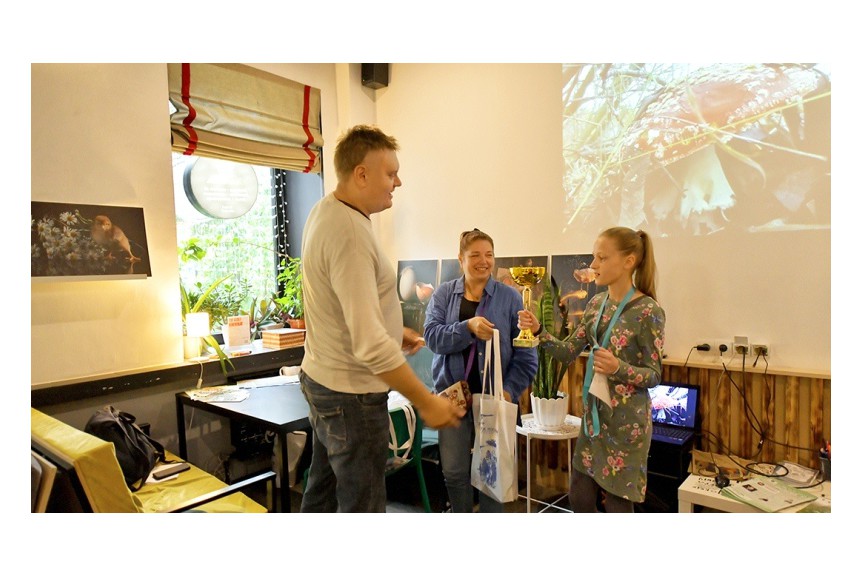 Объявлен областной природоохранный конкурс детских рисунков на тему «Жизнь в заповедном лесу», приуроченный  ко Дню защиты животных – 4 октября.10 сентября состоялась встреча членов Рабочей группы по Проекту архитектурно-планировочной организации культурно-туристического развития территории исторического поселения «Рибшево. Дом Василия Тёркина» на территории дер. Рибшево.С 13 сентября 2021 года на территории национального парка «Смоленское Поозерье» была проведена Международная акция «Очистим планету от мусора» в рамках Всероссийского экологического субботника «Зеленая Россия». В Акции приняли активное участие: сотрудники сельской и поселковой Администрации, ГДК пос. Пржевальское, поселковой библиотеки, Музея партизанской славы и Дома-музея Н.М. Пржевальского; а также учащиеся и педагоги МБОУ Пржевальская СШ. В ходе уборки северного берега озера Сапшо учащимися 5-х и 9- классов средней школы п.Пжевальского было собрано 8 мешков различного мусора и убрано 3 несанкционированные свалки. 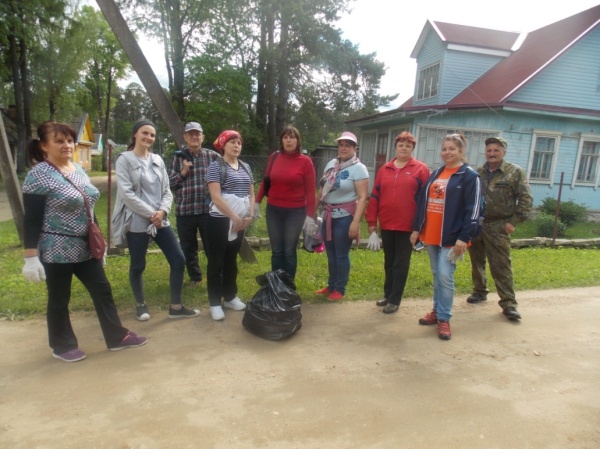 В рамках акции методистом экологического просвещения Кунгуряковой И.Ю.со школьниками МБОУ Пржевальской СШ проведена экологическая игра «Мусор бывает разным!», в рамках которой дети узнали о практической пользе раздельного сбора мусора и грамотном подходе к переработке твердых бытовых отходов.С 4 по 25 сентября 2021 года в рамках Всероссийского субботника «Зеленая Россия» на территории Смоленской области были организованы и проведены массовые трудовые десанты по уборке мусора, наведению порядка на прилегающих территориях школ и поселков, посадка деревьев, уборке памятных мест, воинских захоронений. Из 25 районов Смоленской области приняли участие во Всероссийском субботнике и прислали сведения о проделанной работе 14 районов и 3 города: Смоленск, Десногорск и Гагарин. В мероприятии участвовало 12413 учащихся и 1439 педагогов общеобразовательных учреждений Смоленской области, всего около 14000 человек.2 октября в поселке Пржевальское состоялись соревнования по спортивной орнитологии (бёрдингу), в котором приняло участие более 30 человек из шести команд.Объявлен детский художественный конкурс «Жизнь в заповедном лесу», приуроченный ко Дню защиты животных – 4 октября, и подведены итоги. В конкурсе приняло участие 1872 школьника и детей дошкольного возраста из образовательных учреждений г. Смоленска и Смоленской области. На конкурс поступило почти 2000 художественных работ.7 октября сотрудники отдела приняли участие в лесопосадках, вместе с клиентами Группы ВТБ помогли высадить более семи тысяч молодых сосен в рамках экологического проекта «Подари лес другу!».В ноябре приняли участие в географическом и экологическом диктанте от РГО. Организация просветительской площадки для всех желающих принять участие в географическом диктанте. 16 ноября 2021 г. стартовала Всероссийская ежегодная акция «Покормите птиц». Объявлен детский областной конкурс раскрасок «Рисуем зимующих птиц».Подведены итоги Международных дней наблюдения птиц – 2021. Результаты акции, организованной Союзом охраны птиц России: 37 312 человек из 73 регионов страны, 848 496 учтённых особей, 239 видов. По Смоленской области приняи участие 65 человек.Стартовала Акция «Вкусный подарок  для зубра». Под таким девизом прошло мероприятие в Пречистенской общеобразовательной школе. Её цель - собрать корма для смоленских зубров. 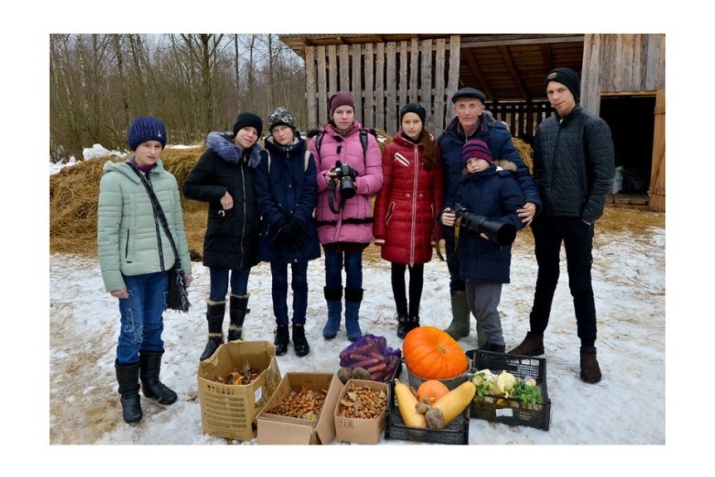 В преддверии новогодних праздников объявлен областной детский творческий конкурс поздравительных открыток «Тигр поздравляет Поозерье», в котором приняло участие 172 человека, 41 – стали Победителями конкурса.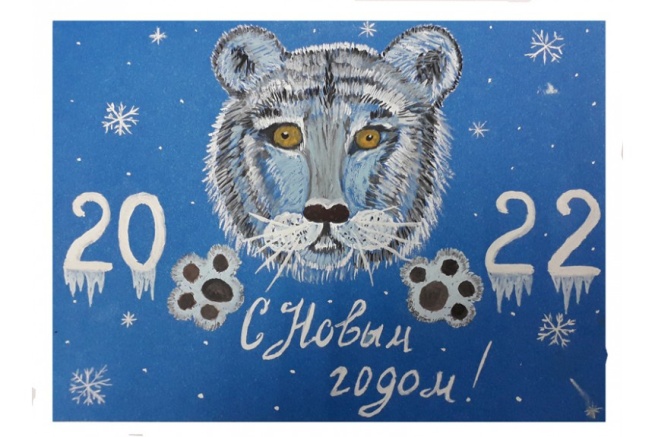 6 декабря 2021 года отметили День волонтера. Встреча впервые прошла в формате онлайн в Инфоцентре Администрации национального парка, в которой приняли участие около 15 наших друзей волонтеров. 9 декабря традиционно в России отмечается День Героев Отечества. В этот день почтить память героев на мемориальное кладбище в д. Рибшево приехала большая делегация из Смоленска, Духовщинского и Демидовского районов нашей области. В этот же день прошло торжественное открытие закладного камня на месте будущего комплекса «Дом Василия Теркина».17 декабря в «Штабе» (г.Смоленск) прошло награждение победителей по осеннему бердингу. Победителем соревнований стала команда – дебютант соревнований, проводимых национальным парком - «Пернатый дозор» из города Москвы. Звание «Лучшего снимка» победил снимок, названный «Суровый дубонос», сделанный командой «Феникс».Проведено:- экскурсий: 21  для 288 чел.- экологических занятий: 25 для 543 чел. - бесед: 27 для 399 чел.В течении года состоялось 13 выставок.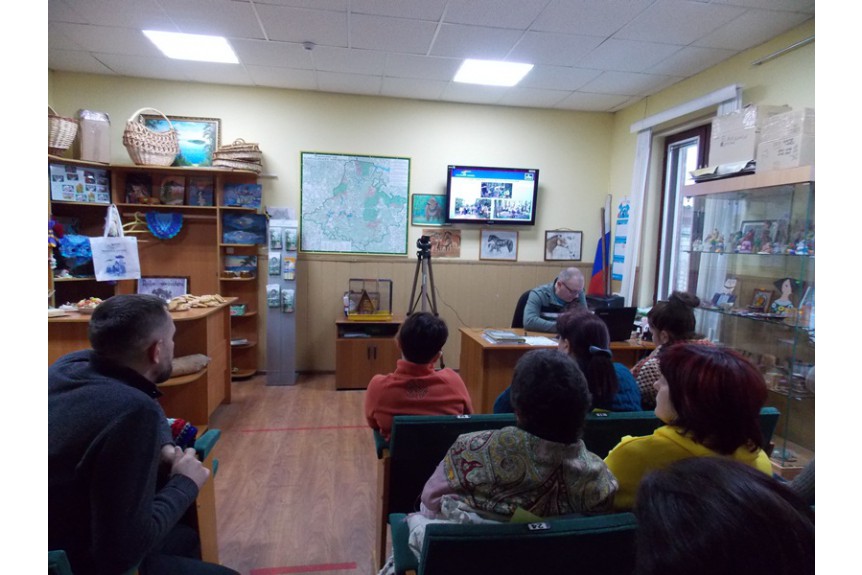 С 15 февраля по 1 апреля работала выставка детских творческих работ «Зубры на Смоленщине» в Доме-музее Н.М. Пржевальского.Информационный центр НП в пос. Пржевальское посетило 1935 чел.Опубликовано в печатных и электронных изданиях репортажей о парке – 98 ( 40 - в печатных, 58 -в электронных)Вышло радиорепортажей о парке - 7; сюжетов на телевидении о парке –10.Сайт парка посетило  56633 человека.В рамках государственного задания изготовлены: буклеты 4 вида по 1000 шт; календарь карманный на 2022 г. (2500 шт.);  календарь настенный перекидной на 2022 г.  (250 шт.); магнит виниловый 1200 шт.; ручка шариковая с логотипом парка – 300 шт;  блокнот А6-500 шт.;  наборы карандашей – 100 шт.;  линейки – 50 шт.ОТДЕЛ РАЗВИТИЯ ТУРИЗМА Провели открытие тропы «Тропа босых» в д. Боровики с фотофиксацией. Было 96 человек. 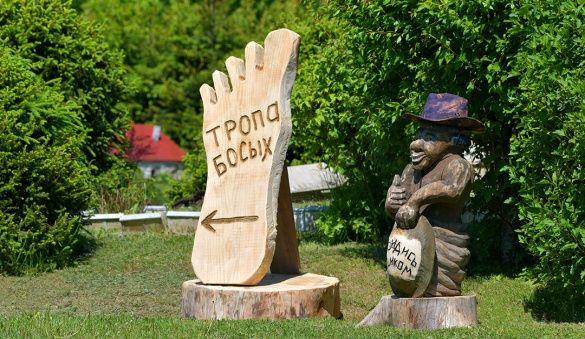 Разработка и внедрение нового  тура «На встречу с лесными великанами» - предусматривающего посещение подкормочной площадки для вольноживущих зубров. Подготовлено и  подписано соглашения о сотрудничестве с партнерами парка. Разработаны и установлены стенды: по скандинавской ходьбе;  в Аптекарском саду  - к макету монастыря; наименования туристических стоянок и информацию об оплате на оз. Сапшо, оз. Ржавец и оз. Рытое совместно с отделом охраны; аншлаги к новой экотропе «К лошадям Пржевальского»; установлены дополнительные навигационные указатели на экотропе «К истокам».Проведена инвентаризация турстоянок, подготовлен  план по навигации, подведены итоги по планируемому благоустройству турстоянок. Отправлена заявка на грант от WWF в номинации экологическое просвещение и туризм по проекту «Лошади Пржевальского на родине первооткрывателя». К сожалению, заявка не выиграла.Реконструкция экотропы «В гости к бобрам»: разработаны макеты аншлагов, установлено отделом охраны 9 аншлагов и 14 указателей . Приняли участие в мероприятии «Лыжня Поозерья» с привлечением ростовой куклы  зубра,  фотофиксация мероприятия – Г.М. Дубино.  Приняли участие в вебинаре «Гиды-экскурсоводы природного туризма: обучение и организация работы на ООПТ России».Приняли участие с презентацией от отдела развития туризма в мероприятии «Круглый стол для турагентств и туроператоров» Псковской и Смоленской областей.  Приняли участие в вебинаре от АСИ по ТРК Башкортостан.  В рамках сотрудничества заключён договор, подготовлено и проведено 3 экскурсии для групп от московского туристического агенства «Мастерская путешествий». Работа над  путеводителем по национальному паку «Смоленское Поозерье». Путеводитель  издан. 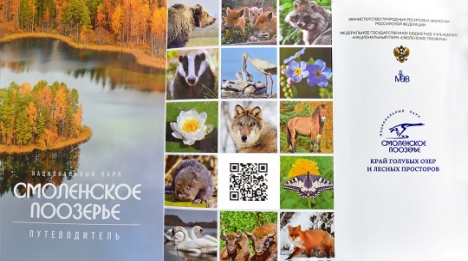 Подготовка презентации, доклада и материалов для НТС. Выступление с предоставлением материалов коллегии НТС.Подготовка и отправлена заявка на грант от конкурса «Красивый мир» по экотропе к лошадям Пржевальского в номинации Экологическое Просвещение.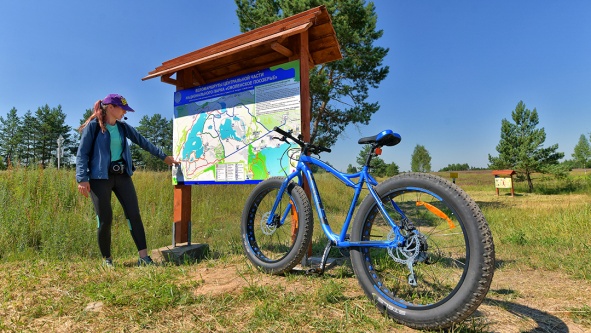 Работа над созданием и открытием нового велосипедно – пешеходного маршрута -  установили 57  указателей на всех ветках маршрутов, два аншлага на входной группе. Открытие веломаршрутов проведено для группы из 8 человек. В этот же день приняло участие в открытии еще 25 велосипедистов. 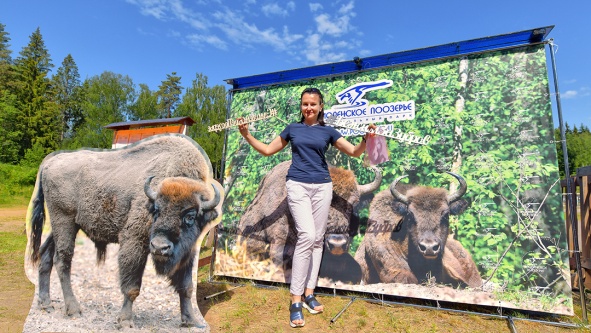 Провели мероприятие забег «Бежим за зубров», участников забега было 212 чел. Всего посетителей порядка 250 чел. Участие во встрече с зам.губернатора Стрельцовым А. В. По вопросам развития туризма. В журнале «Сокровища России», размещена публикация .Запустили караванинговые площадки на 5 мест, установлены 8 навигационных указателей. Проведён пробный сплав по Ельше до Парнево на каноэ. Приняли участие в совещании по созданию проекта дома Василия Теркина..Подготовила презентацию и выступление на платформе АТОР для московских представителей турагентств и туроператоров.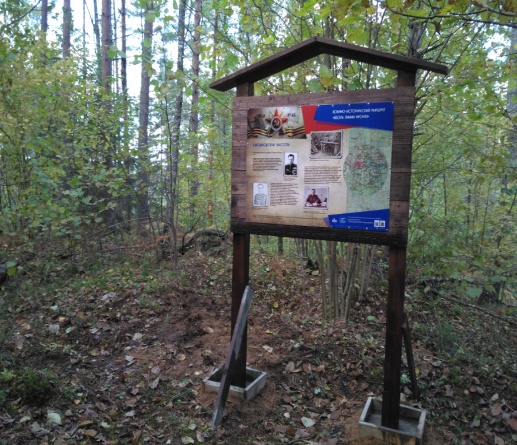 Участие в бердинге - фотофиксация Г.М. Дубино. Оборудован военно-исторический маршрут «Вдоль линии фронта»: записан трек маршрута, разработаны макеты аншлагов 25 шт, аншлаги для входной  группы 2 шт, разработка и печать буклета. Отделом охраны установлено 27 аншлагов и 2 входные группы. 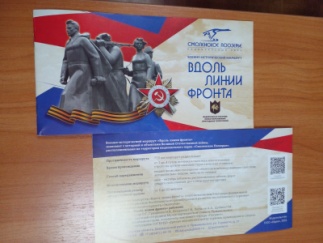 Участие в посадках по лесовосстановлению,  провели фотофиксацию мероприятий.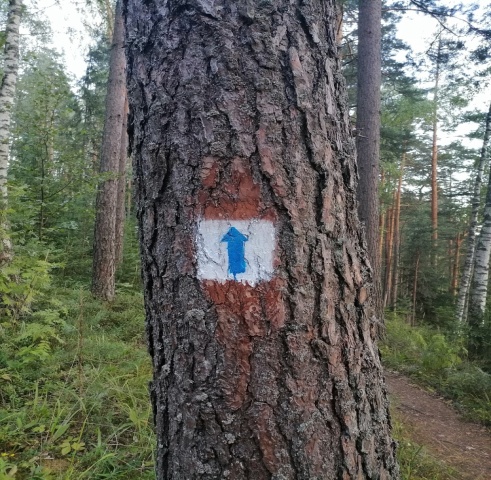 Промаркирован маршрут «Вокруг оз. Чистик» (130 меток на деревьях), проведена обрезку древестно-кустарниковой растительности. Анонсировано открытие нового маршрута. Разработаны и готовы к печати аншлаги по маршруту.  Реконструкции экологической тропы «К городищу древнего Вержавска» в рамках нацпроекта. 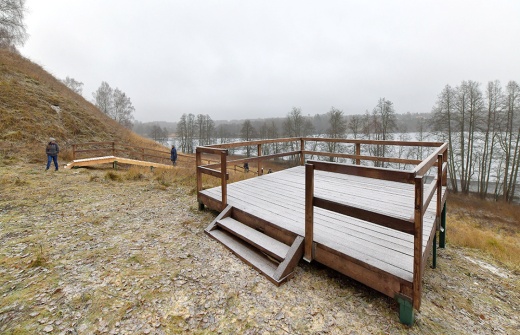 Произвели уборку купальни на источнике Серафима-Саровского, отделом охраны закреплены иконы. В соцсетях освещена информация о реконструкции купальни.Подготовлен пакет документов на Научно-методический совет по 11-ти экологическим тропам и маршрутам на утверждение.Проведена работа по наполнению сайта, размещение новостей, заметок, актуализация информации для посетителей, наполнение фотогалереи.ОТДЕЛ КОМПЛЕКСНОГО ИНФРАСТРУКТУРНОГО ОБЕСПЕЧЕНИЯПриобретение пиломатериалов для благоустройства и ремонта объектов на территории парка – 40 м3.Изготовлено:       -50 шт мусорных ящиков       - 23 шт лесных туалета типа «Шалаш»        - изготовлено и установлено беседки на туристические стоянки парка -5 шт       - изготовлено и установлено шестигранника-3 шт       - 50 шт деревянных рамок для информационных табличек       - 120 шт информационных табличек        - изготовлено и окрашено столбов деревянных - 80 шт        - изготовлены и установлены скамеек для поликлиники пгт Пржевальское - 3 шт      - Проведено устройство лестничных сходов на маршруте на р.Сапшанке – 2 шт (30 и 50 ступеней) и 25 ступеней и трапов  на экологической тропе «В гости к бобрам».Реконструкция купели на источнике  «Серафима Саровского» в д. Боровики.Обновление и уборка памятников  и обелисков к празднованию Дня победы. (15 шт)Проведены строительные работы по обустройству «Тропы для босых» Проведено строительство вольерного комплекса «Лошади Пржевальского»Проведены текущие ремонты на туристических стоянках парка - 4 шт.Проведены работы по благоустройству ЭЦ «Бакланово»:      - Подготовка прогулочных лодок  к туристическому сезону на территории   ЭЦ «Баклоново».- Налажено видеонаблюдение на территории ЭЦ. - Заменены фильтры в системе водоснабжения.- Заменен аварийный участок водопровода в тепловом узле ЭЦ.- Произведена замена банных светильников и ремонт электропроводки.Транспортный отдел Выезд на линию: легковые а\машины -1017 ; тракторы – 93; грузовые  - 20.Диагностика  и ремонт автотранспорта на станциях техобслуживания г.Смоленск:  - Лада «Гранта» - замена аккумуляторной батареи  -  УАЗ «Патриот» Нн903асВыделение автотранспорта для проведения биотехнических работ (заготовка и доставка грубых кормов)Выделение трактора МТЗ – 82 лесному отделу, для трелевки и доставки дровяной древесины, для дробления веток.Выделение автотранспорта на время пожароопасного периода на территории парка.ОТДЕЛА ПРАВОВОГО ОБЕСПЕЧЕНИЯ ДЕЯТЕЛЬНОСТИ И КАДРОВОЙ ПОЛИТИКИВ 2021 году в соответствии с возложенными на отдел обязанностями выполнено следующее:предоставлялась информация и документы по запросам Минприроды,  прокуратуры, мировых судей, федеральных органов исполнительной власти, органов исполнительной власти Смоленской области и местного самоуправления;направляли запросы в органы местного самоуправлении и организации     о предоставлении информации;подготовили и отправили  позиции национального парка о согласовании социально-экономической деятельности на земельных участках граждан, а также позиции о согласовании строительства (реконструкции) объектов ИЖС на землях населенных пунктов в границах национального парка по  поступившим запросам МПР;вносили в МВ-портал Росимущества сведения об объектах недвижимого    имущества – земельных участках;размещали извещения о проводимых закупках по 44-ФЗ в ЕИС, работали с           торгами на ЭТП «Сбербанк-АСТ», размещали сведения о контрактах в ЕИС;работали с территориальными органами Росимущества;осуществлялся ввод данных по административным правонарушениям в   программу по административной практике; осуществлялась работа с нормативно-правовыми актами при подготовке    ответов на письма, запросы граждан, организаций и государственных органов власти;оформляли постановления, отслеживали оплату административных штрафов, направляли документы судебным приставам на принудительное взыскание административных штрафов, направляли письма о вызове на составление протокола за неуплату административного штрафа в установленный законом срок.незаконная рыбная ловля 3незаконная охота 1незаконная рубка деревьев и кустарников. 2движение и стоянка механических транспортных средств  с нарушением природоохранного законодательства 29организация туристических стоянок в неустановленных местах 7нарушение правил пожарной безопасности в лесах 2загрязнение природных комплексов 1прочие: незаконное строительство – 1,несанкционированные раскопки - 5,  неоплата рекреационных услуг - 0, нахождение в зоне заповедного режима – 2, неоплата административных штрафов в установленный срок - 1220посещение территории национального парка без соответствующего разрешения 67